Lapin en boisDécoration de porte.Matériel :Bois croisé pour scie à main         -> forme du lapinPeinture					-> couleur du lapinBristol orange				-> la carotteCarton ondulé vert 			-> « queue »  de la carottePaille verte				-> herbeRaphia					-> moustachesMny-2016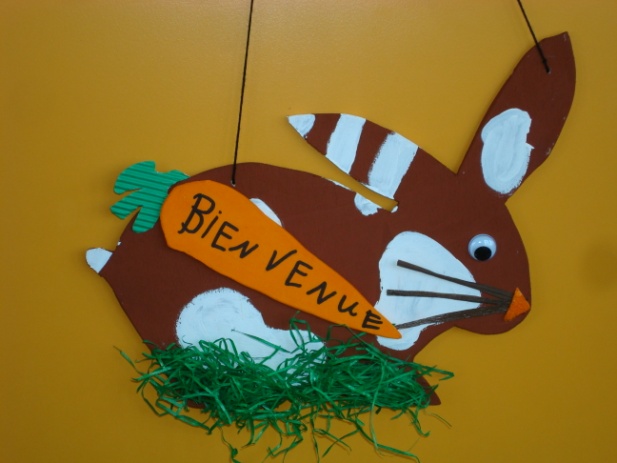 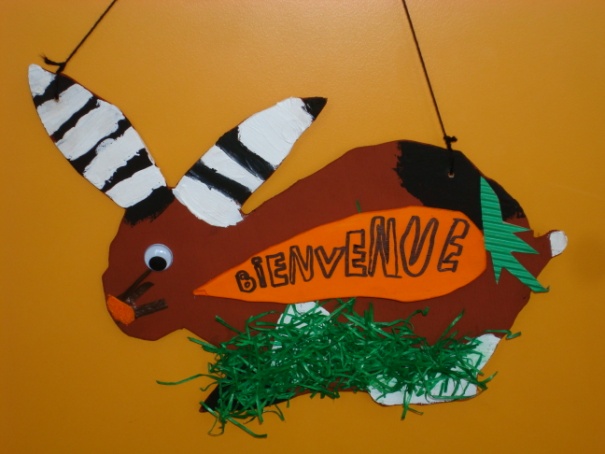 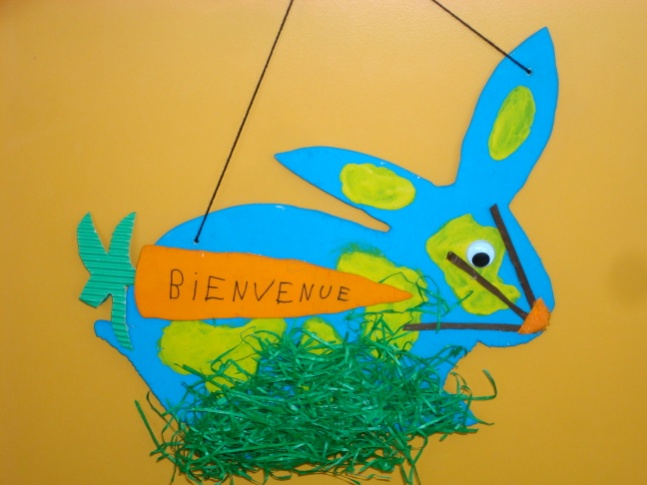 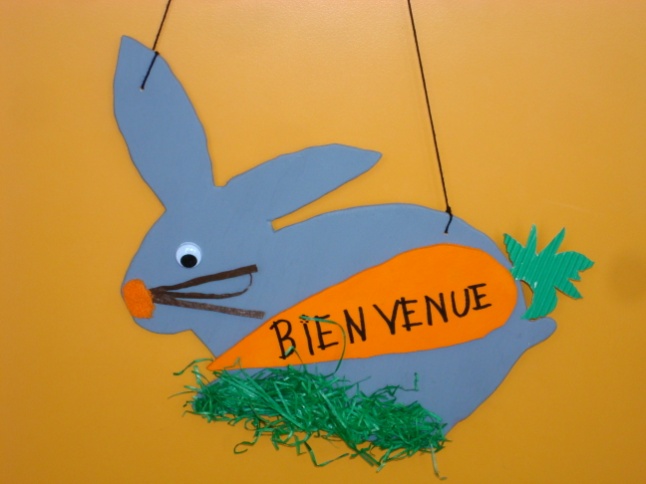 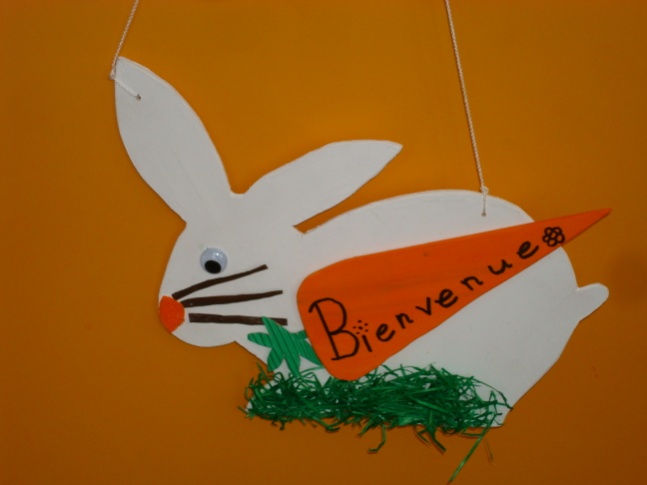 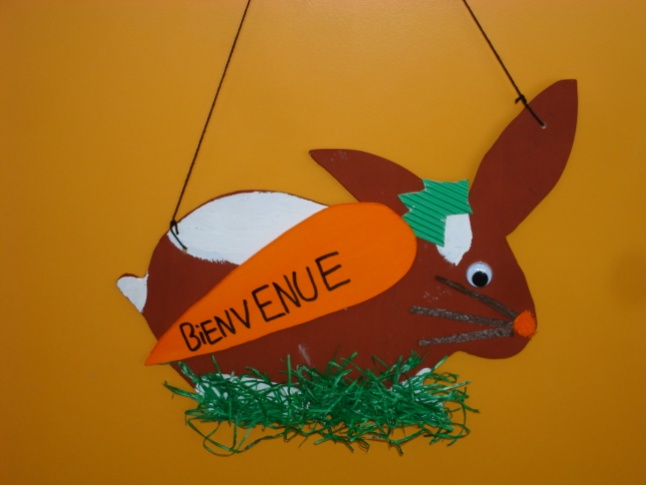 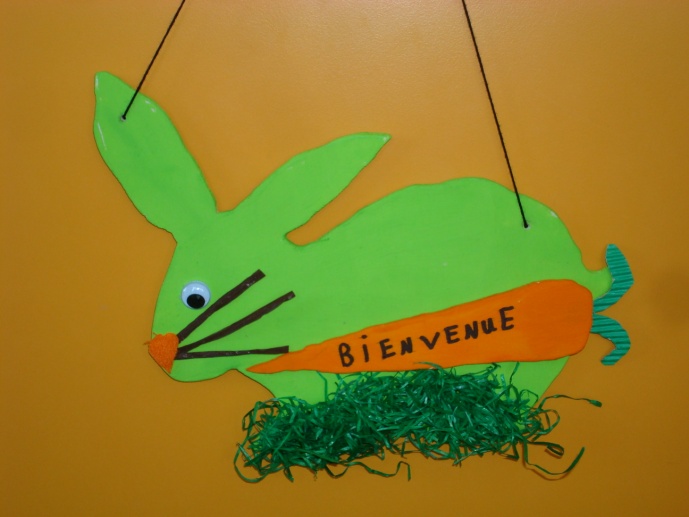 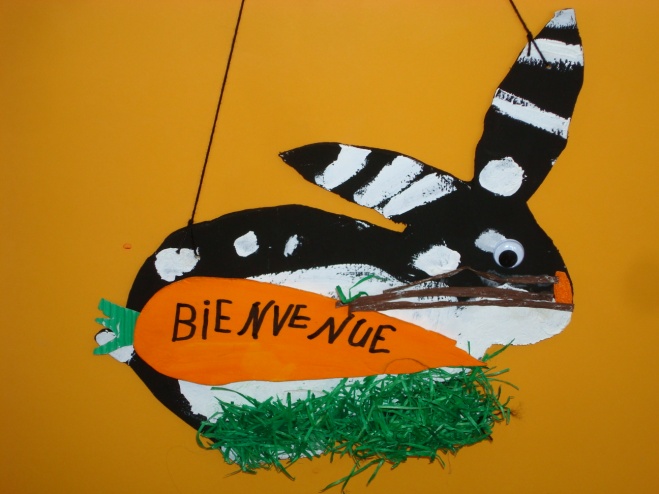 